1.О какой части речи языковед А.Реформатский писал: «Это удобное звено в устройстве языка, которое позволяет избегать нудных повторов речи, экономит время и место в высказывании»?2. Какое слово имеет значение «Устаревшая русская единица измерения расстояния, равная 1066,8 метрам»? Подчеркни ответ.а) верста                      б) сажень                         в) аршин                     г) пядь 3. К какому спряжению относится глагол захотеть? 4. В каком слове нет приставки? Подчеркни ответ.5. Определите род несклоняемых имен существительных. 6. Какое слово может быть окончанием для первого слова и началом для второго?ПРИК (………) ЬЯ7. Как называются слова репортаж, микрофон, редактирование, фотокамера? С каким видом деятельности человека они связаны? 8. Заполни кроссворд существительными по горизонтали.9. Из предложения «Пушкин очень любил осень» возьми дополнение, из предложения «Осень щедро одаривает леса красотой» добавь обстоятельство,  из предложения «Куда ведёте нас, дороги?» возьми существительное, которое является обращением. Прибавь подлежащее из предложения «Листья опадают», употреби его во множественном числе творительного падежа. От глагола выстлать образуй форму единственного числа женского рода прошедшего времени. Расставь слова в правильном порядке и запиши полученное предложение.10. Этот словарь помогает обогатить словарный запас человека образными выражениями. Он толкует лексическое значение устойчивых сочетаний слов, выявляет морфологические и синтаксические свойства данных единиц языка. Какой словарь имеется в виду? __________________________________________________11. Реши анаграмму (составь слово из данных букв) Подсказка: подчеркнута первая буква слова.ЕВСОЛАЧОНОТЕСИ  Ответ:_________________________________________________12. Подчеркни лишнее слово, объясни свой выбор. Слова: мир, мирный, примирить(друзей), замирать, мириться.Ответ:____________________________________________________________________13. Какой фразеологизм (устойчивое сочетание слов) загадан на рисунке? Объясни его. Ответ:_______________________________________________________________________________________________________________________________________________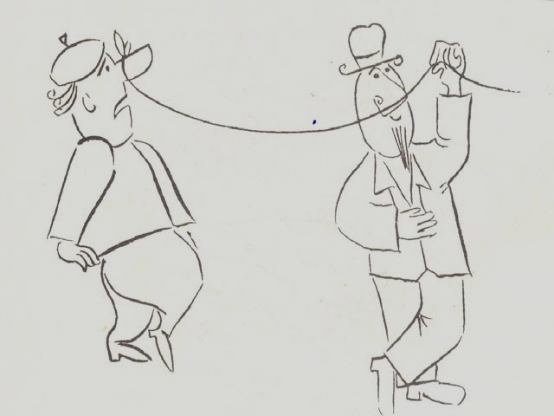 14. Запишите имена существительные в форме родительного падежа множественного числа: яблоко, помидор, теленок, килограмм, апельсин.Ответ:_______________________________________________________________________________________________________________________________________________15. В древнерусском языке было шесть склонений, сейчас три. Что такое разносклоняемые имена существительные? Перечислите их.16. Подчеркни во фразеологизмах только глаголы второго спряжения. 17.Собери пословицы. Соедини стрелками начало и конец пословицы, вставь пропущенные буквы в окончания глаголов.18. Вставь пропущенные слова в словообразовательные цепочки.Глухой                                                                                       приглушенностьИнтерес  ………………………………………………………заинтересованный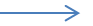 19. Разгадай метаграмму (метаграмма - загадка, по условиям которой из одного слова можно получить другое, заменив всего одну букву)С «К» в полях меня найдете      1._____________________________________________С «Г» - романсы запоете            2._____________________________________________С «В» - в косички заплетете      3._____________________________________________20. Прочитай стихотворение, ответь, почему рифмуются выделенные слова.Весною он первым проснется               _______________________________________И на заре молодой                                 _______________________________________Умоет румяное солнце                         ________________________________________Своей родниковой водой.                     ________________________________________ооооооооо